INBJUDAN 
HALVDAGSUTBILDNING FÖR PERSONAL – 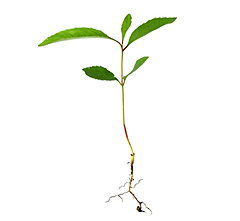 HÄLSOINFORMATION FÖR UTRIKESFÖDDABakgrund: I projektet ”Hälsoinsatser för nyanlända” har Region Västmanland i samarbete med Västra Mälardalens Samordningsförbund identifierat vikten av att öka kunskapen och kompetensen kring hälsa för grupper av personer som kommit till Sverige från andra länder. Genom att införa och säkerställa ett hälsoperspektiv får människor bättre förutsättningar för etablering i samhället och på arbetsmarknaden. Som ett resultat av projektet anordnar Hälsocenter/Region Västmanland tillsammans med Samordningsförbunden i norra Västmanland och Västra Mälardalen en digital halvdagsutbildning för medarbetare som i sitt arbete kommer i kontakt med utrikesfödda personer. Syfte: Utbildningen ska ge kunskap, och kvalitetssäkrat material, om att ge basal hälsoinformation med fokus på levnadsvanor. Innehåll: En kunskapsgrund i teman såsom fysisk aktivitet, matvanor, tobak, alkohol, sömn, stress. Utbildningen varvas med teori och interaktiva övningar. Utbildningens upplägg är tänkt att direkt kunna omsättas i praktisk handling i verksamheterna, det vill säga att kursdeltagarna på egen hand ska kunna ge och säkerställa behovet av basal hälsoinformation. Till utbildningen medföljer ett kvalitetssäkrat utbildningsmaterial. Målgrupp: Berörd personal inom Samordningsförbundets parter (Region Västmanland, Arbetsförmedlingen, Försäkringskassan och kommunerna i Köping, Arboga, Kungsör, Fagersta, Norberg, Skinnskatteberg, Hallstahammar, Surahammar och Sala) och samarbetspartners. Tid: 11 oktober kl. 8.30-12.00Plats:  Digitalt via Zoom. Länk skickas till de som anmält sig.Anmälan: Anmäl dig via nedanstående länk senast den 28 september 2022. Personalutbildning - hälsoinformation för utrikesfödda (simplesignup.se)Kostnad:  Deltagandet är kostnadsfritt.Frågor: Kontakta Kristina Bucht, Region Västmanland kristina.bucht@regionvastmanland.seLinda Anderfjäll, Samordningsförbundet Västra Mälardalen linda.anderfjall@koping.seAnn Rilegård, Norra Västmanlands Samordningsförbund ann.rilegard@fagersta.seVarmt välkommen!